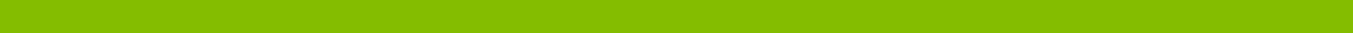 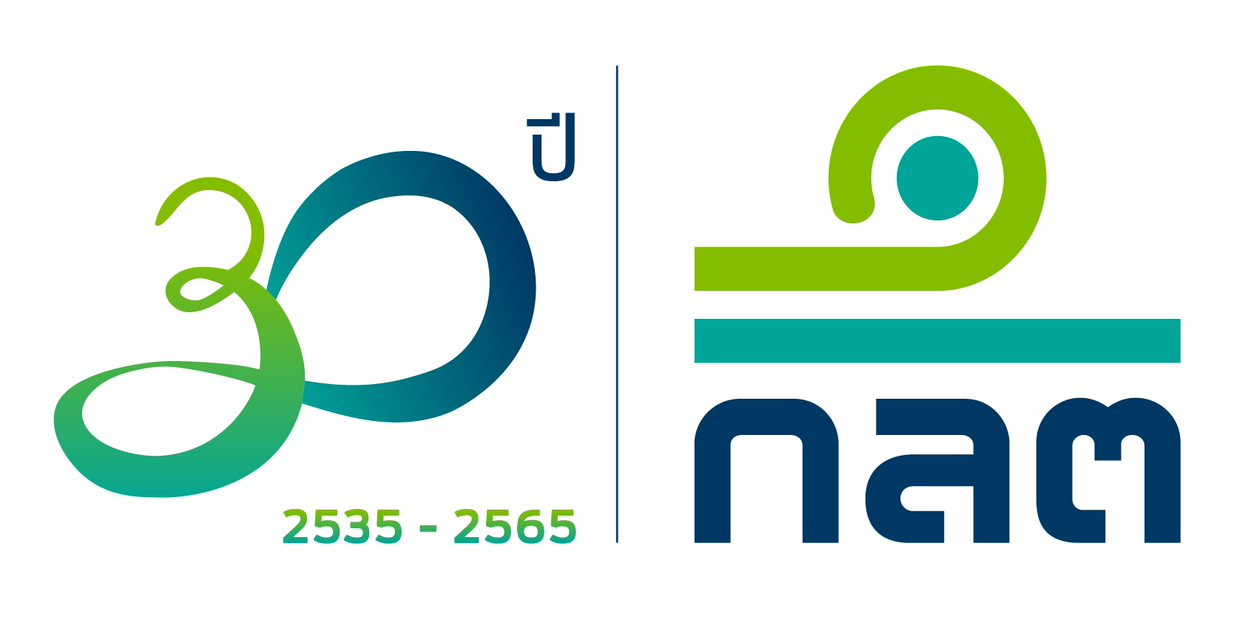 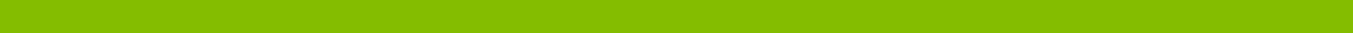 		กรกฎาคม2565เรียน  กรรมการประธานเจ้าหน้าที่บริหาร และกรรมการตรวจสอบบริษัทจดทะเบียนทุกแห่ง ที่ กลต.กส.(ว/2565 เรื่อง การให้ความร่วมมือกับผู้สอบบัญชีในการดำเนินการ ตามข้อกำหนดในเรื่องการตอบสนองต่อการไม่ปฏิบัติตามกฎหมายและข้อบังคับโดยที่ International Ethics Standards Board for Accountants (“IESBA”) ได้กำหนดความรับผิดชอบของผู้สอบบัญชีในการตอบสนองต่อการไม่ปฏิบัติตามกฎหมายและข้อบังคับ (Non-compliance with Laws and Regulations) ใน Handbook of the International Code of Ethics for Professional Accountants (จรรยาบรรณของผู้ประกอบวิชาชีพบัญชี หรือ “code of ethics”) โดยมีผลใช้บังคับตั้งแต่วันที่ 15 กรกฎาคม 2560 ซึ่งปัจจุบันสภาวิชาชีพบัญชี ในพระบรมราชูปถัมภ์ ได้แปล code of ethics ในเรื่องดังกล่าวเป็นภาษาไทยแล้ว โดยจะมีผลใช้บังคับตั้งแต่วันที่ 15 ธันวาคม 2565 เป็นต้นไป ประกอบกับสำนักงานป้องกันและปราบปรามการฟอกเงินอยู่ระหว่างการแก้ไขพระราชบัญญัติป้องกันและปราบปรามการฟอกเงิน โดยจะกำหนดให้ผู้สอบบัญชีเป็นผู้มีหน้าที่รายงานการทำธุรกรรมตามกฎหมายว่าด้วยการป้องกันและปราบปรามการฟอกเงิน เพื่อยกระดับกฎหมายที่เกี่ยวข้องกับการป้องกันและปราบปรามการฟอกเงินของประเทศไทยให้สอดคล้องกับมาตรฐานสากลด้านการป้องกันและปราบปรามการฟอกเงิน และการต่อต้านการสนับสนุนทางการเงินแก่การก่อการร้าย (Anti-Money Laundering และ Countering the Financing of Terrorism: “AML/CFT”) ของคณะทำงานเฉพาะกิจเพื่อดำเนินมาตรการทางการเงิน (Financial Action Task Force: FATF) สำนักงานคณะกรรมการกำกับหลักทรัพย์และตลาดหลักทรัพย์ (“สำนักงาน ก.ล.ต.”) ขอเรียนว่า เพื่อให้ผู้สอบบัญชีในตลาดทุนสามารถปฏิบัติตามข้อกำหนดในเรื่องการตอบสนองต่อการไม่ปฏิบัติตามกฎหมายและข้อบังคับตาม code of ethics ได้อย่างมีประสิทธิผลมากยิ่งขึ้น รวมทั้งมีความพร้อมในการปฏิบัติตามมาตรฐานสากลด้าน AML/CFT  สำนักงาน ก.ล.ต. จึงได้จัดทำแนวปฏิบัติสำหรับผู้สอบบัญชีในตลาดทุนเกี่ยวกับการตอบสนองต่อการไม่ปฏิบัติตามกฎหมายและข้อบังคับ ซึ่งรวมถึงกฎหมายที่เกี่ยวข้องกับ AML/CFT (“แนวปฏิบัติ”) ดังรายละเอียดปรากฏตามสิ่งที่ส่งมาด้วย ในการนี้ สำนักงาน ก.ล.ต. จึงใคร่ขอความอนุเคราะห์ท่านในการให้ความร่วมมือกับผู้สอบบัญชีในการดำเนินการด้านต่าง ๆ ตามที่แนวปฏิบัติดังกล่าวกำหนด เช่น การให้ข้อมูลเกี่ยวกับการไม่ปฏิบัติตามหรือข้อสงสัยวามีการไม่ปฏิบัติตามกฎหมายและข้อบังคับของกิจการ (ซึ่งรวมถึงขอเท็จจริงและเหตุการณ์แวดล้อมที่เกี่ยวข้องกับเรื่องดังกล่าว รวมทั้งผลกระทบที่อาจเกิดขึ้น) และการดำเนินการตอบสนองต่อการไม่ปฏิบัติตามหรือข้อสงสัยวามีการไม่ปฏิบัติตามกฎหมายและข้อบังคับของกิจการ เป็นต้น เพื่อให้ผู้สอบบัญชีในตลาดทุนสามารถปฏิบัติตามข้อกำหนดในเรื่องการตอบสนองต่อการไม่ปฏิบัติตามกฎหมายและข้อบังคับได้อย่างมีประสิทธิภาพและประสิทธิผลต่อไป จึงเรียนมาเพื่อโปรดทราบ 	ขอแสดงความนับถือ	(นางสาวรื่นวดี  สุวรรณมงคล)	เลขาธิการสิ่งที่ส่งมาด้วย  	แนวปฏิบัติสำหรับผู้สอบบัญชีในตลาดทุนเกี่ยวกับการตอบสนองต่อการไม่ปฏิบัติตามกฎหมายและข้อบังคับฝ่ายกำกับการสอบบัญชีโทรศัพท์/โทรสาร 0-2263-6096